VICTORIAN CIVIL AND ADMINISTRATIVE TRIBUNAL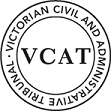 planning and environment DIVISIONOrderPermit application amendedPursuant to clause 64 of schedule 1 of the Victorian Civil and Administrative Tribunal Act 1998 the permit application is amended by changing the name of the permit applicant to:Anastasios & Georgia KaratzasApplication amendedPursuant to section 127 of the Victorian Civil and Administrative Tribunal Act 1998 the application is amended as follows:For the name of the applicant, substitute ‘Anastasios & Georgia Karatzas’.For the conditions in dispute, add ‘condition 1(h)’.Decision variedThe decision of the responsible authority is varied.  Conditions changedThe Tribunal directs that planning permit TPA50309 must contain the conditions set out in planning permit TPA50309 issued by the responsible authority on 26 June 2020 with the following modifications:Conditions 1(b), 1(c), 1(d), 1(f) & 1(g) are deleted.Condition 1(e) is amended to read:Bedroom 2 of Unit 2 and bedroom 3 of Unit 3 both must be set back a minimum of 4 metres from Paynes Road and bedroom 2 of Unit 3 must be set back a minimum of 4.6 metres from Paynes Road.Condition 1(h) is amended to read:Eaves/shading devices to be provided to all north facing habitable room windows.Modified permit must issueThe responsible authority is directed to issue a modified planning permit in accordance with this order. AppearancesBy videoconferenceInformationReasonsI gave oral reasons for this order at the conclusion of the hearing.planning and environment LISTvcat reference No. P853/2020Permit Application no. TPA50309APPLICANTAnastasios & Georgia Karatzasresponsible authorityMonash City CouncilReferral AuthorityDepartment of TransportSUBJECT LAND288 Waverley Road, Mount WaverleyWHERE HELDMelbourneBEFOREGeoffrey Code, Senior MemberHEARING TYPEHearingDATE OF HEARING7 September 2020DATE OF ORDER8 September 2020Geoffrey CodeSenior MemberFor Anastasios & Georgia KaratzasMr Russell Hocking, town planner, City/Shire Planning Pty LtdFor Monash City CouncilMr James Turner, town planner, Monash City CouncilFor Department of TransportNo appearanceBrief description of proposalConstruction of three double-storey dwellingsNature of proceedingApplication under section 80 of the Planning and Environment Act 1987 – to review conditions contained in the permitPlanning schemeMonash Planning SchemeZone and overlaysGeneral Residential Zone Schedule 3Geoffrey CodeSenior Member